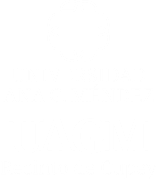 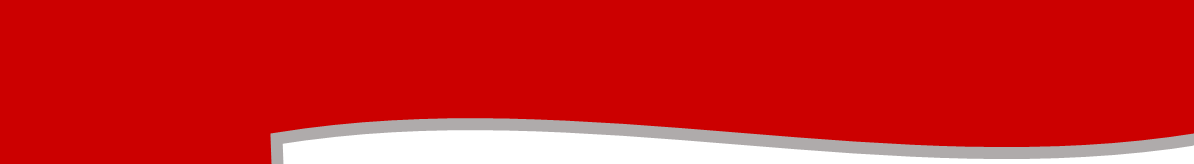 DECLARACIÓN DEL ESTUDIANTECERTIFICACIÓN: Certifico, so pena de que se declare nula mi solicitud, que toda la información ofrecida en este formulario es veraz, exacta y completa; y que en todo momento cumpliré con el requisito de conocer y respetar las normas y reglamentos de la Institución. Estoy consciente de que la calificación de los cursos que tome se registrará en un expediente académico en la Universidad. Que es mi responsabilidad notificar si deseo darme de baja de un curso en o antes de las fechas establecidas en el calendario académico de la Universidad Ana G. Méndez, Recinto de Cupey. Que los cursos tomados pasarán a mi expediente una vez solicite, si soy admitido(a) satisfactoriamente como estudiante universitario (a). Estoy de acuerdo en que los créditos no serán transferibles a otra institución universitaria en o fuera del Estado Libre Asociado de Puerto Rico al momento de mi matrícula.Firma del solicitante (estudiante)					FechaFirma autorización del Padre, Madre o Encargado			Fecha Teléfono del estudianteTeléfono del estudianteTeléfono del estudianteEmailEmailEmailEmailEmailEmailEmailEmailApellidos, Nombre e inicialApellidos, Nombre e inicialApellidos, Nombre e inicialApellidos, Nombre e inicialApellidos, Nombre e inicialApellidos, Nombre e inicialApellidos, Nombre e inicialApellidos, Nombre e inicialApellidos, Nombre e inicialApellidos, Nombre e inicialApellidos, Nombre e inicialUrbanización/ Barrio / Condominio / Apartado PostalUrbanización/ Barrio / Condominio / Apartado PostalUrbanización/ Barrio / Condominio / Apartado PostalUrbanización/ Barrio / Condominio / Apartado PostalUrbanización/ Barrio / Condominio / Apartado PostalUrbanización/ Barrio / Condominio / Apartado PostalUrbanización/ Barrio / Condominio / Apartado PostalUrbanización/ Barrio / Condominio / Apartado PostalUrbanización/ Barrio / Condominio / Apartado PostalUrbanización/ Barrio / Condominio / Apartado PostalUrbanización/ Barrio / Condominio / Apartado PostalCalle o Avenida / Número de casa o apartamentoCalle o Avenida / Número de casa o apartamentoCalle o Avenida / Número de casa o apartamentoCalle o Avenida / Número de casa o apartamentoCalle o Avenida / Número de casa o apartamentoCalle o Avenida / Número de casa o apartamentoCalle o Avenida / Número de casa o apartamentoCalle o Avenida / Número de casa o apartamentoCalle o Avenida / Número de casa o apartamentoCalle o Avenida / Número de casa o apartamentoCalle o Avenida / Número de casa o apartamentoCiudadPaísPaísPaísPaísCódigo postal +4Código postal +4Código postal +4Código postal +4Código postal +4Código postal +4Nombre del padre, Madre o EncargadoNombre del padre, Madre o EncargadoNombre del padre, Madre o EncargadoTeléfonoTeléfonoTeléfonoTeléfonoTeléfonoTeléfonoTeléfonoTeléfonoFecha de nacimiento (participante) día/mes/añoFecha de nacimiento (participante) día/mes/añoFecha de nacimiento (participante) día/mes/añoCiudadaníaCiudadaníaCiudadaníaResidenteResidenteResidenteGéneroGéneroSiNoNoSiSiNoMFPaís de NacimientoPaís de NacimientoNúmero de ResidenciaNúmero de ResidenciaNúmero de ResidenciaNúmero de ResidenciaNúmero de ResidenciaFecha de expiración- mes/añoFecha de expiración- mes/añoFecha de expiración- mes/añoFecha de expiración- mes/añoRaza/origen étnicoRaza/origen étnicoHispano/Latino  Indio Americano o Nativo de Alaska Asiático Negro o AfroamericanoHawaiano Nativo u otra isla del pacifico Blanco Dos o más razasDesconoce su raza u origen étnico Prefiero no contestarHispano/Latino  Indio Americano o Nativo de Alaska Asiático Negro o AfroamericanoHawaiano Nativo u otra isla del pacifico Blanco Dos o más razasDesconoce su raza u origen étnico Prefiero no contestarEscuela de procedencia (nombre)Teléfono de la escuelaMunicipio donde ubica la escuelaCorreo electrónico de la escuelaGrado que actualmente cursaAño Graduación 4to año